RESUME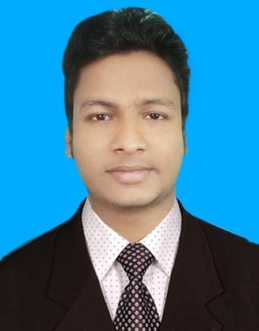 OFMD. ANISULANISUL.348614@2freemail.com  OBJECTIVE :To build up a challenging career in a well reputed organization where I can utilize my gathered knowledge effectively and get the scope of career development through evaluation of my competence.PROFESSIONAL BACKGROUND :Prime AMR Exchange( Distributor of  bKash Limited )Agrabad ,Chittagong Position : Distributor Complaince Officer ( IT BASE )Duration : Aug 2016 to Till nowIOE ( Bangladesh ) Limited, 5 Rajuk Avenue Dhaka-1000Position : Junior IT Engineer Duration : April to July 2016.ACADEMIC BACKGROUND :a)	Name of the Exam	:	Diploma in Computer Engineering 	Institution	:	Bangladesh Sweden Polytechnic Institute, 			Kaptai, Rangamati.	Board	:	Bangladesh Technical Education Board	Session	:	2011 - 2012.	Passing year	:	2015	Result	:	CGPA 3.21 out of 4.00 b)	Name of the Exam	:	Secondary School Certificate (Vocational)         Institution	           :   Technical Training Centre (70021),                                                   Nasirabad, Chittagong	Board	:	Bangladesh Technical Education Board        Trade	:	General Mechanics        Session	:	2008	 Passing Year	:	2010	 Result	:	GPA 4.36 out of 5.00TRAININGS : Institute Name 	:     New Horizons CLC, Chittagong Subject		:     Cisco Certified Network Associate (CCNA) Institute Name	:    New Horizons CLC, ChittagongSubject		:    Red Hat Enterprise Linux Essentials ,                                          System Administration, Network Services &                                   Security AdministrationIT SKILL :Networking ( Configuration & 1st  level support )Good knowledge about (CCNA)Good  knowledge about Red Hat Enterprise LinuxGood knowledge about System trouble shooting Good knowledge about Hardware Basic knowledge oracle 10.1g